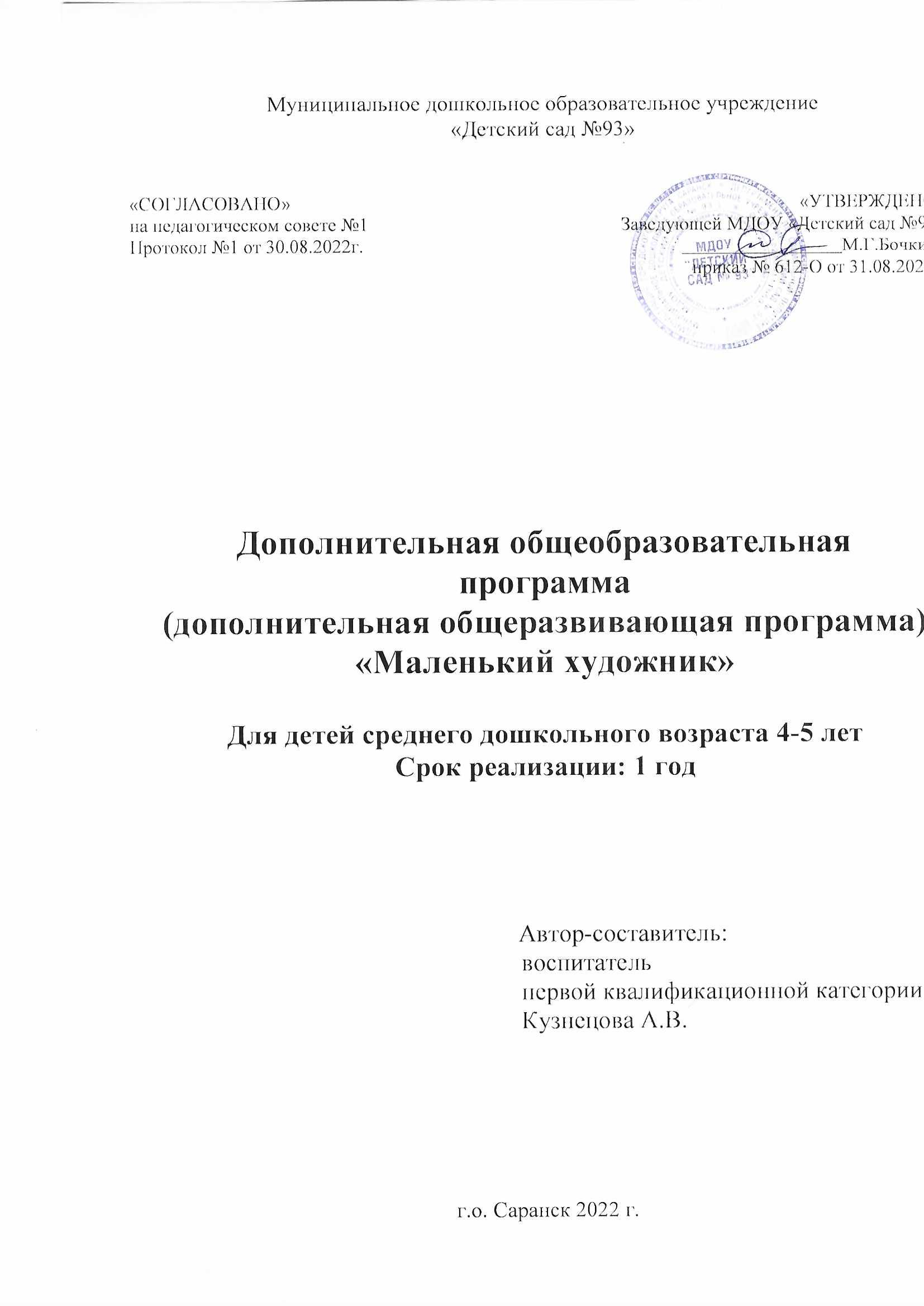 Пояснительная записка
            Изобразительное творчество является одним из древнейших направлений искусства. Каждый ребенок рождается художником. Нужно только помочь ему разбудить в себе творческие способности, открыть его сердце добру и красоте. Использование нетрадиционных техник на занятиях рисованием повышает интерес к изобразительной деятельности, вызывает положительный эмоциональный отклик, развивает художественно-творческие способности ребенка. Это огромная возможность для детей думать, пробовать, искать экспериментировать, а самое главное, самовыражаться. Программа дополнительного образования «Маленький художник» является авторской программой художественно – эстетической направленности, созданной на основе методических пособий следующих авторов: Комаровой Т.С., Григорьевой Г.Г., Давыдовой Г.Н., Лыковой И.А. и др. Актуальность          Рисование является одним из самых увлекательных занятий для детей дошкольного возраста. В процессе рисования совершенствуются наблюдательность, эстетическое восприятие, художественный вкус, творческие способности. Несформированность графических навыков и умений мешает ребенку выразить в рисунке задуманное и затрудняет развитие познавательных способностей и эстетического восприятия. Сложной для дошкольников является методика изображения предметов тонкими линиями. Это влечет за собой отрицательное эмоциональное отношение ко всему процессу рисования и к детской неуверенности. Решить данную проблему помогают нетрадиционные техники рисования.           Нетрадиционные изобразительные техники – это эффективное средство изображения, включающее новые художественно-выразительные приемы создания художественного образа, композиции и колорита. Оно позволяет обеспечить наибольшую выразительность образа в творческой работе, чтобы у детей не создавалось шаблона.Нетрадиционное рисование играет важную роль в общем психическом развитии ребенка. Ведь самоценным является не конечный продукт – рисунок, а развитие личности: формирование уверенности в себе, в своих способностях, целенаправленность деятельности.Цель Развитие изобразительных навыков детей разными методами с использованием нетрадиционных техникЗадачи программыОбучающие:Знакомить детей с нетрадиционными техниками рисованияОбучать основам создания художественного образа, учить свободно выражать свой замыселФормировать практические навыки работы в различных видах художественной деятельности: рисовании, лепке, аппликацииСовершенствовать умения и навыки в экспериментировании с материалами для работы в различных нетрадиционных техникахОбогащать словарь ребенка специальными терминамиРазвивающие:Развивать художественный вкус, творческие способности и фантазию.Побуждать к творческим поискам и решениямСовершенствовать мелкую моторику рук, развивать сенсорные восприятия в процессе работы с различными материаламиРазвивать память, внимание, мышлениеВоспитательные:Воспитывать интерес к нетрадиционным техникам рисования.Воспитывать аккуратность и бережное отношение к материалам, используемым в работеСпособствовать созданию игровых ситуаций, расширять коммуникативные способности детей.Воспитывать усидчивость, целеустремленность, активность, самостоятельность, умение работать коллективно.                                          Принципы реализации программыПринцип наглядности. Предполагает широкое представление соответствующей изучаемому материалу наглядности: иллюстрации, образцы, схемы.Принцип занимательности.  Изучаемый материал должен быть интересным, увлекательным для детей. Этот принцип формирует у детей желание выполнять задание, стремиться к достижению результата.Принцип тематического планирования материала. Предполагает подачу изучаемого материала по тематическим блокам.Принцип личностно-ориентированного общения. В процессе обучения дети выступают как активные исследователи окружающего мира вместе с педагогом, а не просто пассивно перенимают его опыт. Партнерство, соучастие и взаимодействие – приоритетные формы общения педагога с детьми. Сроки реализации программыПрограмма «Юный художник» рассчитана на 1 год и реализуется в 2022 – 2023 учебном году на платной основе.  Режим занятийЗанятия проводятся один раз в неделю с октября по май, по четвергам с 10.25 – 10.45Продолжительность занятий 20 минОбщее количество занятий - 32.Возраст детей: 4 – 5 лет.Численность в группе составляет 28 человек.Материалы и оборудованиеБумага для рисованияБумага цветнаяКартонГуашьАкварельВосковые карандаши, цветные карандаши, фломастерыКисточкиПластилинНожницыКлейВатные дискиВатные палочкиНиткиВилки пластиковыеСалфетки бумажныеСалфетки тканевыеКлеенкаКисти для клеяКрупы, природный материал  Формы реализации программыРеализация программы предполагает осуществление специально организованных занятий, в процессе которых дети получают знания и навыки по изучаемым нетрадиционным техникам рисования (метод  печатания различными предметами, пластилинография, разные виды аппликации (обрывная, из ватных дисков, из салфеток), ниткография, рисование крупами, вилкой, монотипия).Методы и формы работыЗанятия проводятся в интегрированной форме, предполагая совместную деятельность педагога и детей, а также их самостоятельную творческую деятельность.Наглядный метод:показ способов действия с инструментами и материалами.Словесный:объяснение способа действия с инструментами и материалами,анализ выполненных работ,использование художественного слова.Практический:обучение способам нетрадиционного изображения,индивидуальный подход к детям.Игровой:сюрпризные моменты, игровые ситуации.Формы подведения итогов реализации программыВ течение учебного года планируется организовывать выставки детских работ. В конце года оформляется альбом детских работ.Ожидаемые результатыВ результате освоения программы по дополнительному образованию воспитанники приобретут следующие качества: инициативность, самостоятельность, любознательность, воображение, склонность к экспериментированию, способность к принятию решений. Анализ детских работ представляет собой краткое описание созданного каждым ребенком изображения. Выделяются показатели, позволяющие определить уровень овладения детьми изобразительной деятельностью по разным направлениям.Высокий уровень:Ребенок проявляет интерес к нетрадиционной технике рисованияЗнает характерные особенности нетрадиционных техник рисованияАргументирует выбор той или иной техники и правильно называет ееРасполагает изображение по всему листу, цветовое решение соответствует полному раскрытию замыслаВыполняет задание самостоятельно, без помощи взрослого Средний уровень:Ребенок проявляет интерес к нетрадиционной технике рисованияНе всегда правильно выделяет характерные особенности той или иной техникиНе всегда располагает изображение по всему листу, цветовое решение соответствует замыслуВыполняет задание с небольшой помощью взрослогоНизкий уровень:Ребенок не проявляет интерес к нетрадиционной технике рисованияНе знает характерные особенности той или иной техникиНе умеет располагает изображение по листу, цветовое решение не соответствует замыслуНе может самостоятельно выполнить заданиеПЕРСПЕКТИВНОЕ ПЛАНИРОВАНИЕЛитератураДавыдова Г.Н. Нетрадиционные техники рисования в детском саду. Часть 1 и 2. – М.: «Издательство Скрипторий 2003», 2008.Казакова Р.Г. Рисование с детьми дошкольного возраста: Нетрадиционные техники, планирование. Конспекты занятий/. М.: ТЦ «Сфера», 2005.Комарова Т.С. Детское художественное творчество. Методическое пособие для воспитателей и педагогов. – М.: Мозаика-Синтез, 2005Лыкова И.А. Изобразительное творчество в детском саду. Путешествия в тапочках, валенках, ластах, босиком, на ковре - самолете и в машине времени. Занятия в ИЗО-студии. – М.: Издательский дом «Карапуз», 2008.Лыкова И.А. Программа художественного воспитания, обучения и развития детей 2 – 7 лет «Цветные ладошки». – М.: «Карапуз-дидактика», 2007.От рождения до школы: примерная основная общеобразовательная программа дошкольного  образования / под ред. Н. Е. Вераксы, Т. С. Комаровой, М. А. Васильевой. − М.: МОЗАИКА-СИНТЕЗ, 2019. − 354с.К. К. Утробина, Г.Ф. Утробин «Увлекательное рисование методом тычка с детьми» 3-7лет.Цквитария Т.А. Нетрадиционные техники рисования. Интегрированные занятия в ДОУ. М.: ТЦ Сфера, 2011.Яковлева Т.Н. Пластилиновая живопись. Методическое пособие. – М.: ТЦ Сфера, 2010.МесяцТема занятияТехникаПрограммное содержаниеоктябрь«Осенний букет» печатание листьями, аппликация Познакомить детей со способом печати.Воспитывать художественный вкус.октябрь«Нарисуй, что хочешь»рисунки на манкеРазвивать мелкую моторику рук, усидчивость, воображение.октябрь«Ветка рябины»пластилинографияПознакомить с новым видом изобразительного искусства - пластилинографией.Учить использовать в работе приемы «отщипывание» , «скатывание», размазывание, «вдавливание».Развивать мелкую моторику рук.октябрь«Золотая осень»обрывная аппликацияПознакомить детей с методом обрывной аппликации.Учить работать аккуратно.Развивать воображение, творчество.Воспитывать умение работать в паре.ноябрь«Осенний пейзаж»коллективная работаколлажУчить детей составлять коллективные композиции.Развивать воображение, творчество.Воспитывать умение работать коллекттивно.ноябрь«Мухомор»пластилинографияПродолжать учить детей работать в технике «пластилинография».Учить создавать образы простых предметов.Развивать скоординированность рук, творческую фантазию.ноябрь«Волшебные отпечатки»(украшение варежки, платка, юбки и т.д.)оттиски различными предметами (пробка, ластик, картошка и т.д.)Продолжать знакомить детей с методом печатания.Учить украшать силуэт простым узором, используя печатание различными предметами. Развивать чувство композиции, ритма. Воспитывать умение работать индивидуально.декабрь«Веселый снеговик»аппликация из ватных дисковУчить создавать силуэт из ватных дисков и дорисовывать его до законченного образа (метла, елочка, заборчик).Развивать чувство композиции.Развивать воображение, творчество.Воспитывать аккуратность и усидчивость в работе.декабрь«Зимушка-зима»аппликация из салфетокУчить использовать в работе различный материал (салфетки).Продолжать учить аккуратно работать с клеем и ножницами.декабрь«Снег идет»оттиск салфеткой или ватойУчить изображать снежок с помощью техники печатания.Учить дорисовывать предыдущие работы.Развивать чувство композиции.декабрь«Пушистая елочка»ниткографияПознакомить детей с новой техникой рисования «ниткография».Учить заполнять контур ниточками.Совершенствовать мелкую моторику.Воспитывать положительное восприятие творческого процесса.декабрь«Елочка нарядная на праздник к нам пришла…»пластилинографияПродолжать учить работать в технике «пластилинография», используя приемы отщипывания, скатывания, размазывание, вдавливания.Развивать мелкую моторику рук, фантазию.январь«Морозные узоры»рисование крупой (манка)Учить «рисовать» с помощью клея и манки.Развивать мелкую моторику рук, усидчивость, воображение.январь«Снегири» (коллективная работа)аппликация из ватных дисковПродолжать учить создавать силуэт из ватных дисков, дорисовывать до законченного образа.Воспитывать у детей умение работать в коллективе.январь«Солнышко лучистое»рисование крупой (пшено)Учить детей наносить клей на отдельный участок, щедро насыпать крупу на этот участок, «оживлять» работу с помощью ватной палочки. Воспитывать у детей умение работать индивидуально.февраль«Веселые картинки» (яблоко, морковка, листочек, рыбка и т.д.)пластилинографияПродолжать учить работать в технике «пластилинография», используя приемы отщипывания, размазывания.Учить заполнять контур, создавая образы простых предметов.Развивать мелкую моторику.февраль«Веселые картинки» (продолжение)пластилинографияПродолжать учить работать в технике «пластилинография», используя приемы отщипывания, размазывания.Учить заполнять контур, создавая образы простых предметов.Развивать мелкую моторику.февраль«Самолет»рисование крупой (рис)Продолжать совершенствовать приемы нетрадиционной техники «рисование крупами».Развивать мелкую моторику и координацию движения рук.Развивать внимание, фантазию.Воспитывать целеустремленность, интерес к процессу и результатам работыфевраль«Самолет» (продолжение)рисование крупой (рис)Продолжать совершенствовать приемы нетрадиционной техники «рисование крупами».Развивать мелкую моторику и координацию движения рук.Развивать внимание, фантазию.Воспитывать целеустремленность, интерес к процессу и результатам работымарт«Букет для мамы»пластилинографияПродолжать учить работать в технике «пластилинография», используя приемы отщипывания, скатывания, размазывания.Развивать мелкую моторику.март«Мимоза»печатание ватными палочкамиПознакомить детей с техникой рисования ватными палочками.Развивать умение удачно располагать изображение на листе.Учить работать веерными кисточками.март«Цыпленок»рисование крупой (пшено)Продолжать совершенствовать приемы нерадиционной техники «рисование крупами».Развивать мелкую моторику и координацию движения рук.Развивать внимание, фантазию.март«Рыбки в аквариуме» пуантография (ватными палочками)Продолжать упражнять в технике рисования тычком.Учить аккуратно закрашивать контур.Развивать чувство композиции, воображение, творчество.Воспитывать целеустремленность, интерес к процессу и результатам работы.март«Рыбки в аквариуме» (продолжение)пуантография (ватными палочками)Продолжать упражнять в технике рисования тычком.Учить аккуратно закрашивать контур.Развивать чувство композиции, воображение, творчество.Воспитывать целеустремленность, интерес к процессу и результатам работы.апрель«Одуванчики»оттиск штампиками,  рисование вилкой и ватными палочкамиПознакомить детей с новым способом «рисование вилкой».Учить работать в нескольких техниках: оттиск штампиками, рисование тычком, рисование вилкой.апрель«Звездное небо»восковые карандаши + акварельПознакомить с техникой сочетания акварели и восковых мелков. Воспитывать умение работать аккуратно.апрель«Цыпленок на лужайке»оттиск смятой бумагойПродолжать учить рисовать смятой бумагой, создавая определенный образ.Развивать чувство композиции, художественный вкус.апрель«Бабочка»монотипияПознакомить детей с техникой «монотипия».Учить дорисовывать отдельные детали для более отчетливой картинки.Развивать творческие способности и фантазию.Воспитывать самостоятельность в работе.май«Разноцветные тюльпаны» оттиск штампикамиУпражнять в рисовании с помощью печаток. Закреплять умение дорисовывать у цветов стебельки и листочки. Развивать чувство композиции. Воспитать у ребенка художественный вкус.май«Праздничный салют»оттиск смятой бумагойПродолжать учить рисовать смятой бумагой, создавая определенный образ.Развивать чувство композиции, художественный вкус.май«Ежик на лесной опушке»рисование вилкойПродолжать знакомить детей с техникой рисования вилкой.Учить дорисовывать до завершенного образа.Развиватьвоображение, творчество.май«Весна» коллективная работаразныеСовершенствовать умения и навыки в свободном экспериментировании с материалами, необходимыми для работы в нетрадиционных изобразительных техниках.Развивать чувство композиции.Воспитывать умение работать коллективно.